25 juillet 2018                                                                    	RAPPEL VOLONTAIRE - ACTIONS REQUISES!LISEZ ATTENTIVEMENT S'IL VOUS PLAÎT!Cher détaillant de fixation Marker,Dans le cadre de nos procédures de qualité, nous avons pris connaissance d'un problème de sécurité potentiel lié aux fixations Tech Marker KingPin 10 et 13 broches, modèle 2017/2018. Nous avons identifié des cas isolés de rupture des broches d'acier dans les orteils qui pourraient entraîner une réduction des forces de relâchement et entraîner un risque de chute.Marker poursuit sans relâche les normes de qualité les plus élevées et les commentaires des clients reçoivent toute l'attention de notre équipe. Nous améliorons régulièrement notre gamme de produits, y compris Kingpin, en fonction des commentaires de nos clients et de nos propres efforts internes.Marker prend très au sérieux la qualité et la sécurité et a décidé de rappeler volontairement toute la population des modèles 2017/18 Kingpin 10 et 13. Marker remplacera les orteils de la reliure concernée sans frais pour le client. Nous vous demandons de retirer les vieux orteils et de les remplacer par les nouveaux orteils.Nous avons avisé la Commission de la sécurité des produits de consommation des États-Unis et les organisations de Santé Canada et nous travaillons ensemble sur le programme d'avis aux consommateurs.Vous pouvez identifier les reliures affectées par le logo Marker sur le pied de reliure ainsi que le numéro de série sur le talon de reliure. Veuillez consulter le document d'identification ci-joint.Nous vous demandons de prendre immédiatement les mesures suivantes et nous confirmer l'achèvement:• Arrêtez la vente des fixations concernées et informez-nous sur les reliures concernées dans votre stock, le cas échéant, afin que nous puissions vous envoyer des orteils de remplacement et des instructions supplémentaires.• Veuillez nous fournir une liste de vos clients Kingpin connus (nom, adresse, e-mail, numéro de téléphone) pour nous permettre de leur envoyer un avis direct de ce programme de rappel volontaire.• Afficher clairement l'affiche d'identification en magasin (fournie avec cette communication) dans une zone visible de la zone de fixation de ski / ski de votre magasin.• Rassemblez les orteils remplacés dans une zone sécurisée et séparée de votre magasin jusqu'à ce qu'ils soient ramassés par un représentant de Marker  ou qu'une étiquette d'expédition soit fournie.Si vous avez des questions, veuillez communiquer avec le service à la clientèle de MDV Sports Canada au numéro de téléphone suivant: +1 888 273 4791 # 3 ou par courriel: kingpin.exchange@markervolkl.comlJe vous remercieVotre équipe de Marker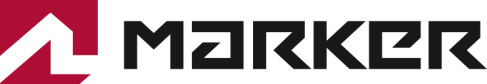 